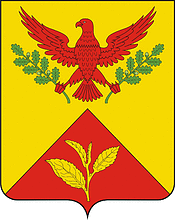 АдминистрацияШаумянского сельского поселенияТуапсинского районаП Р О Т О К О Л № 8Совет по профилактике правонарушенийна территории Шаумянского сельского поселенияТуапсинского района15.0002 сентября 2016 года                                                                           с. ШаумянПредседательствующий: М.В. Мирджанов – и/о главы Шаумянского сельского поселения Туапсинского района  ; Члены Совета:Приглашенные:Депутаты Совета Шаумянского сельского поселения Туапсинского района; Представители ТОС Повестка дня:1. 1.«О наркотической ситуации на территории Шаумянского сельского поселения Туапсинского района»Информация: Акопян Гермине Геросовна – Зав.сектором по работе с детьми и молодежью МКУК « Шаумянская централизованная клубная система»	2. . «О проведении профилактической работы  с семьей, состоящие на профилактическом учете в ОПДН отделения полиции с. Кривенковское (Карниенко).Информация: И.В.Гофман - инспектор ОПДН по  УУПДН и ОДН МВД России по Туапсинскому району.3. Индивидуальная профилактическая работа.Информация: В.Н.Свичкарев - участковый уполномоченный отделения полиции с. Кривенковское.Слушали:          М.В.Мирджанов – и/о главы Шаумянского сельского поселения Туапсинского района  Открыл заседание Совета по профилактике правонарушений на территории Шаумянского сельского поселения Туапсинского района. Ознакомил присутствующих с повесткой дня.         Во вступительном слове  рассказал о необходимости проведения слаженной и эффективной работы на территории Шаумянского сельского поселения Туапсинского района  для поддержания должного уровня общественной безопасности, правопорядка, наркоситуации и миграционного контроля. Отметил необходимость привлечения к данной работе общественности и жителей поселения, общественных формирований правоохранительной направленности и о освещении проблемы в средствах массовой информации. Отметил необходимость усиления работы с лицами, стоящими на профилактических учетах в органах внутренних дел.По первому вопросу:Акопян Гермине Геросовна – Зав.сектором по работе с детьми и молодежью МКУК « Шаумянская централизованная клубная система».В тесном контакте учреждения культуры МКУК «Шаумянского ЦКС» ведут работу с образовательными учреждениями поселения, с отделом по работе с молодежью при администрации поселения., с сотрудниками ОПДН ООУП и ПДН отдела МВД России по Туапсинскому району. Молодежный совет  совместно с домами  культуры поселения с января по август провели  38 мероприятий , направленных на профилактику наркомании, алкоголизма и табакокурения, на которых присутствовало в общем количестве 814 человек. В рамках данных мероприятий были  организованы и проведены интерактивные, спортивные и познавательные программы, круглые столы, тематические беседы, театрализованные представления, выставки рисунков. Продемонстрированы показы кинофильмов и социальных роликов антинаркотической направленности  таких как «Лестница смерти», «Среда Обитания», «О спорте», «Трезвая Россия», видеоролик «Уберечь от беды» об активном отдыхе, что является залогом здоровья и т.д.. Проводились акции по раздаче листовок и буклетов антинаркотической направленности «Не будь зависим», «Предупрежден - значит вооружен», «Полезные привычки», «Сохрани образ жизни здоровым».  Волонтерами поселения проводились соц. опросы «Здоровый образ жизни», «Мы и курение», «Твой выбор», «Стоп ВИЧ», также организованы и проведены Молодежные спортивные акции по пропаганде здорового образа жизни «Движение - жизнь»  «ДВИЖЕНИЕ-Здоровье, Здоровье-это жизнь», «Мы за ЗОЖ» и т.д.. За отчетный период учреждениями МКУК «Шаумянского ЦКС» и молодежным советом были запланированы и проведены тематические мероприятия, направленные на пропаганду здорового образа жизни, профилактику ВИЧ, алкоголизма и табакокурения в рамках акций - Меднународного дня борьбы с наркоманией и наркобизнесом; Всемирного дня здоровья; Всемирного дня памяти жертв СПИДа; Всероссийской антинаркотической акции «Сообщи, где торгуют смертью».  Во время зимних, весенних и летних каникул в учреждениях культуры МКУК «Шаумянского ЦКС»  проводились дополнительно ряд мероприятий организационного характера по максимальному вовлечению и охвата молодежи в общественную жизнь: участие в кружках художественной самодеятельности, спортивных секциях, соревнованиях, развлекательно – игровых программах, молодежных акциях, туристических походах и т.д.По второму вопросу:И.В.Гофман - инспектор ОПДН по  УУПДН и ОДН МВД России по Туапсинскому району. Карниенко Владимир Павлович на заседание не прибыл, т.к.  работает не официально в деревообрабатывающем цеху. Прибыла на Совет по профилактике правонарушений его супруга Карниенко Оксана Гарифуловна на данный момент не работает. В последнее время  Карниенко Борис  Владимирович, их несовершеннолетний сын характеризуется отрицательно . Борис не участвует в мероприятиях, проводимых домом культуры пос.Горный. Он также не посещает молодёжный спортивный клуб «Турист», хотя был активистом. Изредка  посещает кружок ДПИ и «Маска» в ДК пос.Горный. Борис был направлен в лагерь «Маяк» Темрюкского района с 16.07.2016г. по 22.07.2016г. Карниенко Борис  был в августе трудоустроен в трудовой бригаде в качестве подсобного рабочего. Также он периодически посещал летнюю дворовую площадку. Администрацией поселения оформлено гражданство на обоих детей и 26.07.2016 получили паспорта РФ.   Данная семья, в соответствии с планом работы штаба, посещается рейдовой группой на дому, также посещается сотрудниками администрации в рамках проведении комплексной межведомственной профилактической операции «Подросток». Нарушений требований «детского закона» семьёй Карниенко не было.По третьему вопросу:В.Н.Свичкарев - участковый уполномоченный отделения полиции с. Кривенковское.Провел работу со следующими лицами:Принято решение:Продолжить  работу на профилактику наркомании, алкоголизма и табакокурения.Отв. Акопян Гермине Геросовна – Зав.сектором по работе с детьми и молодежью МКУК « Шаумянская централизованная клубная система».Срок: постоянно. 2. Продолжить  работу рейдовой группой, при посещении лиц состоящих на профилактическом учете, на территории Шаумянского сельского поселения, провести разъяснительную работу по недопущению совершения правонарушений и распитию алкогольной продукции в общественных местах. На территории Шаумянского сельского поселения Туапсинского района при проведении рейдового мероприятия силами Народной Дружины, обеспечить безопасность в вечернее время и не допускать актов вандализма в отношении объектов культурного наследия, памятников и обелисков.  Отв. Н.В. Демерчян - дежурный штаба по профилактике правонарушений, безнадзорности несовершеннолетних и участию граждан в охране общественного порядка    Срок: постоянно      3.Усилить профилактическую работу, участить посещение семей состоящих на проф.учете. Взять под личный контроль трудоустройство.Отв. Н.А.Шу-да-шер - ведущий специалист по работе с молодежью администрации Шаумянского сельского поселения Туапсинского района.Срок: постоянноИсполняющий обязанности главы Шаумянского сельского поселения Туапсинского района 							   М.В.Мирджанов     Секретарь                                                                                        Н.А.Шу-да-шерН.А.Шу-да-шер- ведущий специалист по работе с молодежью Шаумянского сельского  поселения Туапсинского района,  секретарь Совета по профилактикеЕ.А. ХолостоваГ.Г.АкопянН.В.Демерчян- начальник МКУК « Шаумянская централизованная клубная система»- зав.сектором по работе с детьми и молодежью МКУК « Шаумянская централизованная клубная система»- дежурный штаба по профилактике правонарушений, безнадзорности несовершеннолетних и участию граждан в охране общественного порядка    В.Г. Савченко- начальник отделения полиции с. Кривенковское отдела МВД России по Туапсинскому району;В.Н.СвичкаревИ.В.Гофман- участковый уполномоченный отделения полиции с. Кривенковское- инспектор ОПДН по  УУПДН и ОДН МВД России по Туапсинскому районуН.И.Чекурова- специалист отдела по социальной работе ОПСН  ГБУСОКК «Туапсинского КЦСОН»№п/пФ.И.О., г.р., адресХарактеристикаРешение1Магулян Сергей Алексеевич,25.07.1982 г.р.с.Шаумян,ул.Тимакова,2Осужден по статье 228.1 ч.2 (надзор) В настоящий момент по прописке не живет, живет и работает в с.Шепси.Информация будет направлении в с.Шепси2Шевченко Давид Андреевич,02.07.1988,с.Шаумян,ул.Подгорная,10Осужден по статье 264 ч.5 ТрудоустроенЗаслушать на Совете профилактики в октябре3 Татосян Карапет Николаевич,13.03.1987,с.Шаумян,ул.Пасечного,11Осужден по статье 213 ч.1 п «а» ТрудоустроенЗаслушать на Совете профилактики в октябре4Приемченко Сергей Владимирович,04.10.1992г.р.,с.Навагинское,ул.Первомайская,33Осужден по п.«а» ч.3 ст.158официально трудоустроен ГКУКК «Комитет по лесу» Пшишское лесничество.Заслушать на Совете профилактики в октябре5Поваров Иван Алексеевич,20.12.1993г.р.,с.Навагинское,ул.Центральная,4/3Осужден по п.«а» ч.3 ст.158официально трудоустроенИП Хачидзе Б.А. деревообрабатывающий цех.Заслушать на Совете профилактики в октябре.6Веремехин Тимур Валерьевич,18.04.1980, п.Горный,ул.Романова,1Не работает, систематически употребляет спиртные напиткиНаправлен в центр занятости. Под контрольРекомендовано обратиться в Наркологический диспансер №4 ГУЗ ДЗ КК г.Туапсе. Заслушать на Совете профилактики в сентябре 7Тренев Олег Юрьевич, 13.08.1971г.р., с.Садовое,ул.Мариносяна,д.4Осужден по статье 105 ч.2,158 ч.3 Направлен в центр занятости. Под контроль. Заслушать на Совете профилактики в сентябре